СОГЛАСИЕ обучающегося на обработку персональных данныхЯ,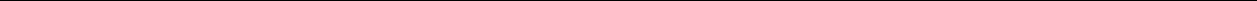 (Ф.И.О.)зарегистрированный(ая) по адресу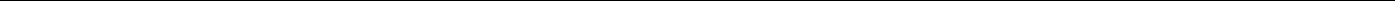 паспорт серия	№	выдан	,(дата)	(кем выдан)именуемый в дальнейшем Субъект, во исполнение требований Федерального закона от 27.07.2006 г. № 152-ФЗ «О персональных данных» даю добровольное согласие Федеральному государственному бюджетному образовательному учреждению высшего образования «Иркутский государственный университет» (ФГБОУ ВО «ИГУ») (далее – Оператор, Университет), ИНН 3808013278, ОГРН 1033801008218, расположенному по адресу: 664003, г. Иркутск, ул. Карла Маркса, д. 1, на обработку своих персональных данных на следующих условиях:Субъект дает согласие на обработку Университетом своих персональных данных, то есть совершение, в том числе, следующих действий: сбор, запись, систематизацию, накопление, хранение, уточнение (обновление, изменение), извлечение, использование, передачу (распространение, предоставление, доступ), обезличивание, блокирование, удаление, уничтожение персональных данных, при этом общее описание вышеуказанных способов обработки данных приведено в Федеральном законе от 27.07.2006 г. № 152-ФЗ «О персональных данных». Университет обязуется использовать данные Субъекта только с целью: защиты конституционных прав и законных интересов; обеспечения права на образование; создания благоприятных условий системы образования; удовлетворения потребностей личности в интеллектуальном, культурном, в нравственном развитии посредством получения высшего образования, а также дополнительного образования; содействия в трудоустройстве;функционирования информационных систем Университета; взаимодействия с органами государственной власти и муниципального управления (Министерство науки и высшего образования Российской Федерации, правоохранительные   органы,  налоговые органы, надзорные органы и др.); предоставления персональных данных обучающихся в банки для осуществления расчетов по операциям с использованием банковских карт (далее - карточные счета), выпуска и перевыпуска банковских карт, для осуществления расчетов по оплате образовательных услуг, найма жилого помещения и коммунальных услуг.Перечень персональных данных обучающегося, обрабатываемых Университетом как с использованием автоматизированных средств обработки персональных данных работника, так и без использования средств автоматизации:фамилия, имя, отчество; пол; факультет/институт (кафедра); группа; сведения об ученых степенях и званиях; сведения о результатах вступительных испытаний; анкетные и биографические данные; сведения об образовании; сведения о составе семьи; паспортные данные; сведения о воинском учете; специальность (аспирантов, обучающихся); занимаемая должность (аспирантов, обучающихся); адрес по месту фактического проживания; номер контактного телефона; содержание договора на обучение; данные из личного дела (приказы); перечень изученных, изучаемых дисциплин, в том числе факультативных дисциплин; успеваемость, в том числе результаты промежуточной и итоговой аттестации; сведения о выплачиваемой стипендии, материальной помощи; данные о публикациях и участии в грантах (конкурсах); данные о профессии; сведения о совершенных правонарушениях; сведения о владении иностранными языками; данные о наградах и поощрениях (олимпиадах); фотографическое изображение для обеспечения однократного и/или многократного прохода на охраняемую территорию Университета (пропуск/допуск); цифровая фотография (для оформления  электронного читательского формуляра); фотографическое изображение (содержащееся в личном деле, студенческом билете, зачетной книжке обучающегося); банковские реквизиты обучающегося; сведения о поступлении (основа обучения, форма обучения, категория набора, год поступления, № зачетной книжки); сведения по отпускам (академический); социальные льготы; место и дата регистрации (вид на жительство, регистрация миграционной карты); адрес электронной почты; сведения о договорах; сведения о страховой компании; страховое свидетельство государственного пенсионного страхования; сведения о состоянии здоровья; сведения о персональных достижениях в образовательной, научно-исследовательской, спортивной, общественной, культурно-творческой деятельности полученных в Университете или от имени Университета;иные сведения, с которыми обучающийся считает нужным ознакомить Университет, либо дополнительная информация необходимая Университету. Субъект дает согласие на включение в общедоступные источники персональных данных (в соответствии с п. 1 ст. 8 Федерального закона от 27.07.2006 №152-ФЗ «О персональных данных») следующих сведений:фамилия, имя, отчество; пол; факультет (кафедра); группа; сведения об ученых степенях и званиях; сведения о результатах вступительных испытаний; сведения о персональных достижениях в образовательной, научно-исследовательской, спортивной, общественной, культурно-творческой деятельности полученных в Университете или от имени Университета;фотографическое изображение. Указанные данные могут публиковаться в общедоступных источниках: стенды, объявления, публикации, в СМИ и т.п.Субъект дает согласие на передачу персональных данных в следующие организации:банки, с которыми имеются договорные отношения, в целях перечисления стипендии или иных выплат на его счет и обновления информации о нем, выпуска и перевыпуска банковских карт (Банк ВТБ (ПАО), ПАО Сбербанк). Персональные данные передаются банку в течение всего периода обучения субъекта в Университете; организации, в том числе государственные и муниципальные органы, имеющие необходимость осуществлять обработку персональных данных; иные организации, связанные с Университетом договорными обязательствами. Субъект дает согласие на трансграничную передачу персональных данных в соответствии с Федеральным законом от 27.07.2006 №152-ФЗ «О персональных данных». Субъект по письменному запросу имеет право на получение информации, касающейся обработки его персональных данных (в соответствии со ст. 14 Федерального закона от 27.07.2006 №152-ФЗ «О персональных данных»). Обработка персональных данных прекращается при достижении целей обработки. Субъект имеет право отозвать согласие на обработку персональных данных путем направления соответствующего заявления в адрес ФГБОУ ВО «ИГУ».Субъект   несет   ответственность   за   достоверность представленных  сведений в соответствии с пунктом 8.1 Положения о персональных данных абитуриентов и обучающихся ФГБОУ ВО «ИГУ».Настоящее согласие действует на период обучения субъекта, а также по истечению срока обучения в архивных целях на срок, предусмотренный законодательством Российской Федерации.С Положением о персональных данных абитуриентов и обучающихся ФГБОУ ВО «ИГУ» ознакомлен(а).«___» ____________ 20___ г.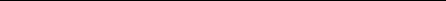 (подпись)СОГЛАСИЕобучающегося на обработку персональных данных, разрешенных субъектом персональных данных для распространенияЯ, ________________________________________________________________________________________________________						(ф.и.о. обучающегося)зарегистрированный (ая) по адресу:____________________________________________________________________________паспорт серия _______ № _____________, выдан ____________________________________________________________________________________________________________________________________________________________________________, в соответствии со ст. 10.1 Федерального закона от 27.07.2006г. № 152-ФЗ «О персональных данных» даю согласие на обработку своих персональных данных Федеральному государственному бюджетному образовательному учреждению высшего образования «Иркутский государственный университет» (ФГБОУ ВО «ИГУ») (далее - Оператор), ИНН 3808013278 ОГРН 1033801008218, расположенному по адресу: 664003, г. Иркутск, ул. Карла Маркса, д. 1, а именно: распространение Оператором моих персональных данных путем размещения информации на информационных ресурсах Оператора. Категории и перечень персональных данных, на обработку которых дается согласие субъекта персональных данных:2. Условия, при которых полученные персональные данные могут передаваться Оператором только по внутренней сети, обеспечивающей доступ к информации для определенных сотрудников, либо с использованием информационно-телекоммуникационных сетей, либо без передачи полученных персональных данных (заполняется по желанию субъекта персональных данных):______________________________________________________________________________________________________________________________________________________________________________________________________________________3. Цели обработки:Вышеуказанные персональные данные предоставляю для обработки в целях соблюдения требований обеспечения права на образование, содействия в трудоустройстве, функционирования информационных систем Оператора, взаимодействия с органами государственной власти и муниципального управления (Министерство науки и высшего образования Российской Федерации, правоохранительные   органы,  налоговые органы, надзорные органы и др.), информационного и информационно-аналитического обеспечения образовательной, исследовательской и организационной деятельности Оператора.4. Сведения об информационных ресурсах Оператора, посредством которых будут осуществляться предоставление доступа неограниченному кругу лиц и иные действия с персональными данными субъекта персональных данных:https://isu.ru/ru/index.html5. Сроки обработки и хранения персональных данных:Обработка персональных данных прекращается после окончания достижения указанных целей обработки, окончания обучения в ФГБОУ ВО «ИГУ»Согласие на обработку данных (полностью или частично) может быть отозвано субъектом персональных данных на основании его письменного заявления.Права и обязанности в области защиты персональных данных мне разъяснены.С Положением о персональных данных абитуриентов и обучающихся ФГБОУ ВО «ИГУ» ознакомлен(а).Настоящее согласие действует с «____» ___________ ______г.«___» ____________ 20___ г.(подпись)Категория персональных данныхПеречень персональных данныхРазрешаю к распространениюДа / НетУсловия и  запретыобработки персональных данных, (заполняется по желанию субъекта персональных данных)Общие персональные данныеФамилияДаОбщие персональные данныеИмяДаОбщие персональные данныеОтчество ДаОбщие персональные данныеФакультет/институт (кафедра)ДаОбщие персональные данныеКурсДаОбщие персональные данныеГруппаДаОбщие персональные данныеСведения об образованииДаОбщие персональные данныеСведения об ученых степенях и званияхДаОбщие персональные данныеСведения о персональных достижениях в образовательной, научно-исследовательской, спортивной, общественной, культурно-творческой деятельности полученных в ФГБОУ ВО «ИГУ» или от имени ФГБОУ ВО «ИГУ»ДаБиометрические персональные данныеЦифровая фотографияДа